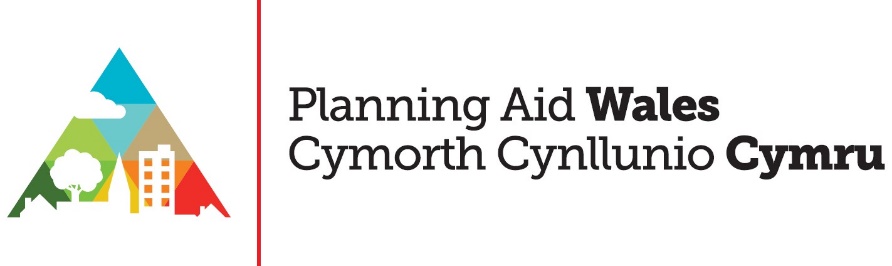 Equal opportunities monitoring formName:		…………………………...................Job applied for:	……………………………………….Planning Aid Wales is committed to the principle of equal opportunities.  In order to improve our recruitment and selection processes, and to monitor the effectiveness of our adopted Equality and Diversity Policy, we would be grateful if you could answer the following questions.  Please be assured that the information provided will be treated as confidential and will be kept separate from and not used as part of the selection process.Please complete this form and return it with your application. Thank you.Disability(Please tick the relevant box)Do you consider that you are disabled?		Yes   		No   (The definition of disability is that used in the Disability Discrimination Act: a physical or mental impairment which has a substantial and long-term adverse effect on your ability to carry out normal day-to-day activities.)Age20 and under 			21 to 30				31 to 40				41 to 50				51 to 60				Over 60				GenderMale					Female				Ethnic OriginA)  WhiteBritish					English				Scottish				Welsh					Irish					Any other white background: (please provide detail)……………………………………………………………B)  Mixed		 White and Black Caribbean	White and Black African		White and Asian			Any other mixed background: (please provide detail)……………………………………………………………C)  Asian, Asian British, Asian English, Asian Scottish, Asian WelshIndian					Pakistani				Bangladeshi				Any other Asian background: (please provide detail)……………………………………………………………D)  Black or Black British, Black English, Black Scottish, Black WelshAfrican				Any other Black background: (please provide detail)……………………………………………………………E)  Chinese, Chinese British, Chinese English, Chinese Scottish, Chinese Welsh or
      other Ethnic GroupChinese				Other					F)  Prefer not to say			